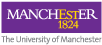 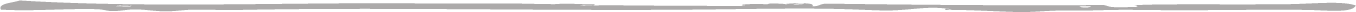 KNOWWANT TO KNOWLEARNED